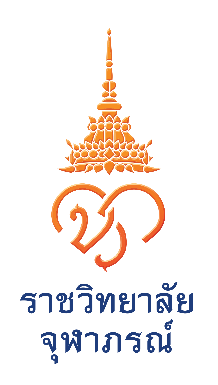 แบบประเมินคุณภาพผลงานทางวิชาการรับใช้สังคมสำหรับกรรมการผู้ทรงคุณวุฒิเพื่อทำหน้าที่ประเมินผลงานทางวิชาการฯ1. ข้อมูลเบื้องต้นผลงานงานที่เป็นประโยชน์ต่อสังคม ที่เกิดขึ้นโดยความเชี่ยวชาญในสาขาวิชา ที่สามารถประเมินได้เป็นรูปธรรมโดยประจักษ์ต่อสาธารณะชื่อผลงาน.............................................................................................................................................................     สัดส่วนการมีส่วนร่วมในผลงาน.................................................. (%)                               การจัดนิทรรศการหรือการจัดแสดง	 ประชุม เสวนา			        บทความทางวิชาการ 	 การเผยแพร่ทางเครือข่ายอินเตอร์เน็ต                     		   นำเสนอที่ประชุมทางวิชาการ    	 การตีพิมพ์ในวารสารวิชาการชื่อผู้ขอกำหนดตำ.แหน่งทางวิชาการ.....................................................................................................................ขอกำหนดตำแหนงระดับ............................โดยวิธี..................ในสาขาวิชา......................................รหัส..............อนุสาขา...........................................................................รหัส..............................................................................2. ผลการพิจารณาคุณภาพผลงานทางวิชาการรับใช้สังคม (ข้อละ 5 คะแนน) หมายเหตุ: 5 คะแนน = ดีมาก, 4 คะแนน=ดี, 3 คะแนน= ค่อนข้างดี, 2 คะแนน=พอใช้, และ 1 คะแนน=ควรปรับปรุง3. สรุปผลการพิจารณาประเมินคุณภาพผลงานโดยรวมอยู่ในเกณฑ์คะแนนรวม..........................คะแนน	           ดีเด่น (29-35 คะแนน)	 ดีมาก (22-28 คะแนน)	           ดี (15-21 คะแนน)	 พอใช้ (ต่ำกว่า 14 คะแนน)4. จริยธรรมและจรรยาบรรณทางวิชาการ	 พบการละเมิด	 ไม่พบการละเมิด5. ความเห็นเกี่ยวกับจุดเด่นหรือบกพรองของงานที่ประเมิน และ/หรือควรให้แก้ไขหรือทำ เพิ่มเติมตามหลักเกณฑ์ที่ประเมินข้างต้น............................................................................................................................................................................................................................................................................................................................................................................................................................................................................................................................................................ลงชื่อ.......................................................	   (.......................................................)             กรรมการผู้ทรงคุณวุฒิฯ*หมายเหตุ: เกณฑ์การตัดสิน         โดยวิธีปกติ	1. ตำแหน่งผู้ช่วยศาสตราจารย์และรองศาสตราจารย์ จะต้องมีคุณภาพผลงานอยูในระดับดี 	2. ตำแหน่งศาสตราจารย์ 		2.1 โดยวิธีที่หนึ่ง จะต้องมีคุณภาพผลงานอยูในระดับดีมาก 		2.2 โดยวิธีที่สอง จะต้องมีคุณภาพผลงานอยูในระดับดีเดน         โดยวิธีพิเศษ	1. ตำแหน่งผู้ช่วยศาสตราจารย์และรองศาสตราจารย์จะต้องมีคุณภาพผลงานอยูในระดับดีมาก 	2. ตำแหน่งศาสตราจารย์ จะต้องมีคุณภาพผลงานอยูในระดับดีเดน ผลการพิจารณาคุณภาพผลงานทางวิชาการรับใช้สังคมคะแนนคะแนนคะแนนคะแนนคะแนนผลการพิจารณาคุณภาพผลงานทางวิชาการรับใช้สังคม543211. ความสำคัญของปัญหาที่นำไปสู่การดำเนินการ2. การมีส่วนร่วมและการยอมรับของสังคมเป้าหมาย3. กระบวนการที่ทำให้เกิดการเปลี่ยนแปลง4. ความรู้ความเชี่ยวชาญที่ใช้ในการทำให้ทำให้เกิดการเปลี่ยนแปลง5. การคาดการณ์สิ่งที่จะตามมาหลังจากการเปลี่ยนแปลงที่เกิดขึ้น6. ผลลัพธ์หลังจากการเปลี่ยนแปลงที่เกิดขึ้น7. แนวทางการติดตามและธำรงรักษาพัฒนาการที่เกิดขึ้นให้คงอยู่ต่อไป